ЗЕМСКОЕ СОБРАНИЕКРАСНОКАМСКОГО МУНИЦИПАЛЬНОГО РАЙОНАПЕРМСКОГО КРАЯРЕШЕНИЕ	            2018  								№ 							.№ 00№№№№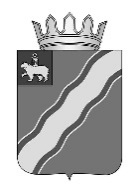 О внесении изменений в Положение оконтрольно-счетной палате Краснокамского муниципального района, утвержденное решением Земского Собрания Краснокамского муниципального района от 28.09.2011 № 99В соответствии с Уставом Краснокамского муниципального района          Земское Собрание Краснокамского муниципального района РЕШАЕТ:1. Внести следующие изменения в Положение о контрольно-счетной палате Краснокамского муниципального района, утвержденное решением Земского Собрания Краснокамского муниципального района от 28 сентября 2011 г. № 99 (в редакции решений Земского Собрания Краснокамского муниципального района от 27.06.2012 № 57, от 18.12.2013 № 158, от 30.04.2014 № 47, от 26.11.2014 № 125, от 22.04.2015 № 38, от 27.11.2015 № 129, от 24.02.2016 № 25, от 29.06.2016 № 77, от 30.11.2016 № 151, от 26.04.2017 № 56):          1.  В пунктах 5.2, 6.3, 8.1, 11.3, 11.4, 13.1 слова «глава Краснокамского муниципального района» заменить на слова «глава муниципального района –глава администрации Краснокамского муниципального района» в соответствующем падеже.          2. Решение подлежит опубликованию в специальном выпуске «Официальные материалы органов местного самоуправления Краснокамского муниципального района» газеты «Краснокамская звезда».          3. Контроль за исполнением  решения возложить  на комиссию по социальной политике и социальной защите населения Земского Собрания Краснокамского муниципального района (Р.Т.Хасанов).Глава                                                                 Председатель Земского Собраниямуниципального района -                               Краснокамского муниципальногоглава администрации Краснокамского         районамуниципального района                                                                      В.В. Соколов				                   Г.П. Новиков